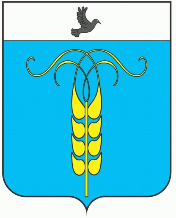 РЕШЕНИЕСОВЕТА ГРАЧЕВСКОГО МУНИЦИПАЛЬНОГО ОКРУГАСТАВРОПОЛЬСКОГО КРАЯ17 февраля 2023 года                           с. Грачевка                                          № 2О внесении изменений в Положение об управлении и распоряжении муниципальным имуществом Грачевского муниципального округа Ставропольского края, утвержденное решением Совета Грачевского муниципального округа Ставропольского края от 29 января 2021 г. № 2В соответствии с частью 5 статьи 51 Федерального закона                            от 06 октября 2003 г. №131-ФЗ «Об общих принципах организации местного самоуправления в Российской Федерации», Приказом Министерства экономического развития Российской Федерации от 30.08.2011 г. № 424                  «Об утверждении Порядка ведения органами местного самоуправления реестров муниципального имущества», в целях совершенствования порядка учета муниципального имущества и ведения реестра муниципальной собственности, а также обеспечения полноты и достоверности, содержащихся в реестре сведений о муниципальном имуществе Грачевского муниципального округа Ставропольского края, Совет Грачевского муниципального округа Ставропольского краяРЕШИЛ:1. Внести следующие изменения в Положение об управлении                                   и распоряжении муниципальным имуществом Грачевского муниципального округа Ставропольского края, утвержденное решением Совета Грачевского муниципального округа Ставропольского края от 29 января 2021 г. № 2              «Об утверждении Положения об управлении и распоряжении муниципальным имуществом Грачевского муниципального округа Ставропольского края»:1.1. Пункт 4 статьи 3 изложить в новой редакции:«4. Для учета муниципальной собственности Грачевского муниципального округа Ставропольского края правообладатели, ежегодно       до 1 апреля текущего года представляют в Управление надлежащим образом заверенную карту учета муниципального имущества Грачевского муниципального округа Ставропольского края, имеющегося                                         у правообладателя на 1 января текущего года (приложение № 1                                   к Положению), перечень недвижимого муниципального имущества, принадлежащего правообладателю на соответствующем вещном праве либо в силу обязательства (договора) (приложение № 2 к Положению), перечень движимого муниципального имущества, принадлежащего правообладателю на соответствующем вещном праве либо в силу обязательства (договора), включая особо ценное движимое имущество (приложение № 3                                     к Положению), перечень транспортных средств и иных видов техники, принадлежащих правообладателю на соответствующем вещном праве либо                     в силу обязательства (договора) (приложение № 4 к Положению).».1.2. Приложения № 1 - № 7 изложить в новой редакции, согласно приложению.2. Настоящее решение вступает в силу со дня его обнародования.Председатель Совета Грачевского муниципального округа Ставропольского края                                                          С.Ф.СотниковГлава Грачевского муниципального округаСтавропольского края                                                                      С.Л.Филичкин Приложениек решению Совета Грачевского муниципального округа Ставропольского края от 17 февраля 2023 года № 2Приложение № 1к Положению об управлении и распоряжении муниципальным имуществом Грачевского муниципального округа Ставропольского краяКАРТАУЧЕТА МУНИЦИПАЛЬНОГО ИМУЩЕСТВА ГРАЧЕВСКОГОМУНИЦИПАЛЬНОГО ОКРУГА СТАВРОПОЛЬСКОГО КРАЯ, ИМЕЮЩЕГОСЯ У ПРАВООБЛАДАТЕЛЯ                                        м.п.________________________  ________________  _______________________________Приложение № 2к Положению об управлении и распоряжении муниципальным имуществом Грачевского муниципального округа Ставропольского краяПЕРЕЧЕНЬнедвижимого муниципального имущества, принадлежащего правообладателю на соответствующем вещном правелибо в силу обязательства (договора)                                                      м.п.Приложение № 3к Положению об управлении и распоряжении муниципальным имуществом Грачевского муниципального округа Ставропольского краяПЕРЕЧЕНЬдвижимого муниципального имущества, принадлежащего правообладателю на соответствующем вещном праве либо в силу обязательства (договора), включая особо ценное движимое имущество                                   м.п* - библиотечный фонд   - инвентарь производственный и хозяйственный   - машины и оборудование   - самоходная машина   - сооружение   - транспортное средство.Приложение № 4к Положению об управлении и распоряжении муниципальным имуществом Грачевского муниципального округа Ставропольского краяПЕРЕЧЕНЬтранспортных средств и иных видов техники, принадлежащих правообладателю на соответствующем вещном праве либо в силу обязательства (договора)                                                     м.п.№ п/п№ п/пНаименование показателя сведений об объекте учета по состоянию на «___»____________20__ годаНаименование показателя сведений об объекте учета по состоянию на «___»____________20__ годаНаименование показателя сведений об объекте учета по состоянию на «___»____________20__ годаЗначение показателяЗначение показателяЗначение показателя№ п/п№ п/пЗначение показателяЗначение показателяЗначение показателяI. ОБЩИЕ СВЕДЕНИЯ О ПРАВООБЛАДАТЕЛЕI. ОБЩИЕ СВЕДЕНИЯ О ПРАВООБЛАДАТЕЛЕI. ОБЩИЕ СВЕДЕНИЯ О ПРАВООБЛАДАТЕЛЕI. ОБЩИЕ СВЕДЕНИЯ О ПРАВООБЛАДАТЕЛЕI. ОБЩИЕ СВЕДЕНИЯ О ПРАВООБЛАДАТЕЛЕI. ОБЩИЕ СВЕДЕНИЯ О ПРАВООБЛАДАТЕЛЕI. ОБЩИЕ СВЕДЕНИЯ О ПРАВООБЛАДАТЕЛЕI. ОБЩИЕ СВЕДЕНИЯ О ПРАВООБЛАДАТЕЛЕ1НаименованиеНаименованиеНаименованиеНаименование1полное наименованиеполное наименованиеполное наименованиеполное наименование1сокращенное наименованиесокращенное наименованиесокращенное наименованиесокращенное наименование1ИННИННИННИНН1ОГРНОГРНОГРНОГРН1ОКПООКПООКПООКПО1КППКППКППКПП2АдресАдресАдресАдрес2юридический адресюридический адресюридический адресюридический адрес2почтовый адреспочтовый адреспочтовый адреспочтовый адрес2код ОКАТОкод ОКАТОкод ОКАТОкод ОКАТО3РуководительРуководительРуководительРуководитель3наименование должностинаименование должностинаименование должностинаименование должности3Ф.И.О (полностью)Ф.И.О (полностью)Ф.И.О (полностью)Ф.И.О (полностью)3телефон (с указанием кода)телефон (с указанием кода)телефон (с указанием кода)телефон (с указанием кода)3E-mailE-mailE-mailE-mail4Главный бухгалтерГлавный бухгалтерГлавный бухгалтерГлавный бухгалтер4Ф.И.О (полностью)Ф.И.О (полностью)Ф.И.О (полностью)Ф.И.О (полностью)4телефон (с указанием кода)телефон (с указанием кода)телефон (с указанием кода)телефон (с указанием кода)4E-mailE-mailE-mailE-mail5Учредительные документыУчредительные документыУчредительные документыУчредительные документы5наименование документанаименование документанаименование документанаименование документа5орган, принявший (издавший) документорган, принявший (издавший) документорган, принявший (издавший) документорган, принявший (издавший) документ5номерномерномерномер5дата принятия (издания)дата принятия (издания)дата принятия (издания)дата принятия (издания)6Организационно-правовая формаОрганизационно-правовая формаОрганизационно-правовая формаОрганизационно-правовая форма6вид формывид формывид формывид формы6код ОКОПФкод ОКОПФкод ОКОПФкод ОКОПФ7Форма собственностиФорма собственностиФорма собственностиФорма собственности7вид формывид формывид формывид формы7код ОКФСкод ОКФСкод ОКФСкод ОКФС8ДеятельностьДеятельностьДеятельностьДеятельность8вид деятельности (основной)вид деятельности (основной)вид деятельности (основной)вид деятельности (основной)8код ОКВЭДкод ОКВЭДкод ОКВЭДкод ОКВЭД9Среднесписочная численность персонала (человек)Среднесписочная численность персонала (человек)Среднесписочная численность персонала (человек)Среднесписочная численность персонала (человек)III. СОСТАВ ОБЪЕКТА УЧЕТАIII. СОСТАВ ОБЪЕКТА УЧЕТАIII. СОСТАВ ОБЪЕКТА УЧЕТАIII. СОСТАВ ОБЪЕКТА УЧЕТАIII. СОСТАВ ОБЪЕКТА УЧЕТАIII. СОСТАВ ОБЪЕКТА УЧЕТАIII. СОСТАВ ОБЪЕКТА УЧЕТАIII. СОСТАВ ОБЪЕКТА УЧЕТА10Уставный фонд (тыс. рублей)Уставный фонд (тыс. рублей)Уставный фонд (тыс. рублей)Уставный фонд (тыс. рублей)11Чистые активы (тыс. рублей)Чистые активы (тыс. рублей)Чистые активы (тыс. рублей)Чистые активы (тыс. рублей)12Стоимость основных средств (недвижимое имущество, нематериальные активы, движимое имущество, включая особо ценное движимое имущество, транспортные средства) (тыс. рублей)Стоимость основных средств (недвижимое имущество, нематериальные активы, движимое имущество, включая особо ценное движимое имущество, транспортные средства) (тыс. рублей)Стоимость основных средств (недвижимое имущество, нематериальные активы, движимое имущество, включая особо ценное движимое имущество, транспортные средства) (тыс. рублей)Стоимость основных средств (недвижимое имущество, нематериальные активы, движимое имущество, включая особо ценное движимое имущество, транспортные средства) (тыс. рублей)12балансоваябалансоваябалансоваябалансовая12остаточнаяостаточнаяостаточнаяостаточнаяIV. СВЕДЕНИЯ ОБ ОБРЕМЕНЕНИЯХ ОБЪЕКТА УЧЕТАIV. СВЕДЕНИЯ ОБ ОБРЕМЕНЕНИЯХ ОБЪЕКТА УЧЕТАIV. СВЕДЕНИЯ ОБ ОБРЕМЕНЕНИЯХ ОБЪЕКТА УЧЕТАIV. СВЕДЕНИЯ ОБ ОБРЕМЕНЕНИЯХ ОБЪЕКТА УЧЕТАIV. СВЕДЕНИЯ ОБ ОБРЕМЕНЕНИЯХ ОБЪЕКТА УЧЕТАIV. СВЕДЕНИЯ ОБ ОБРЕМЕНЕНИЯХ ОБЪЕКТА УЧЕТАIV. СВЕДЕНИЯ ОБ ОБРЕМЕНЕНИЯХ ОБЪЕКТА УЧЕТАIV. СВЕДЕНИЯ ОБ ОБРЕМЕНЕНИЯХ ОБЪЕКТА УЧЕТА13Информация об объектах недвижимости, находящихся в аренде, безвозмездном пользовании у правообладателяИнформация об объектах недвижимости, находящихся в аренде, безвозмездном пользовании у правообладателяИнформация об объектах недвижимости, находящихся в аренде, безвозмездном пользовании у правообладателяИнформация об объектах недвижимости, находящихся в аренде, безвозмездном пользовании у правообладателя13количество объектов недвижимого имущества, находящихся в аренде (штук)количество объектов недвижимого имущества, находящихся в аренде (штук)количество объектов недвижимого имущества, находящихся в аренде (штук)количество объектов недвижимого имущества, находящихся в аренде (штук)13площадь объектов недвижимого имущества, находящихся в аренде (кв.м)площадь объектов недвижимого имущества, находящихся в аренде (кв.м)площадь объектов недвижимого имущества, находящихся в аренде (кв.м)площадь объектов недвижимого имущества, находящихся в аренде (кв.м)13количество объектов недвижимого имущества, находящихся в безвозмездном пользовании (штук)количество объектов недвижимого имущества, находящихся в безвозмездном пользовании (штук)количество объектов недвижимого имущества, находящихся в безвозмездном пользовании (штук)количество объектов недвижимого имущества, находящихся в безвозмездном пользовании (штук)13площадь объектов недвижимого имущества, находящихся в безвозмездном пользовании (кв.м)площадь объектов недвижимого имущества, находящихся в безвозмездном пользовании (кв.м)площадь объектов недвижимого имущества, находящихся в безвозмездном пользовании (кв.м)площадь объектов недвижимого имущества, находящихся в безвозмездном пользовании (кв.м)РуководительРуководительРуководительРуководитель(наименование должности)(наименование должности)(наименование должности)(наименование должности)(подпись)(подпись)(Ф.И.О)№ п/пНаименованиеобъекта учетаИнвентарный номерАдрес(местонахождение)КадастровыйномерОбщая площадь (кв.м),  протяжен-ность (м.)Балансоваястоимость, тыс. руб.Остаточнаястоимость,тыс. руб.Кадастроваястоимость, тыс. руб.1234567891…Итого (по графам 7, 8)Итого (по графам 7, 8)-----Руководитель(наименование должности)(подпись)(Ф.И.О)№п/пНаименованиеобъекта учетаИнвентарный номерБалансоваястоимость, тыс. руб.Остаточнаястоимость, тыс. руб.Вид имущества*Документ - основание отнесения объекта к особоценному1234567123…Итого (по графам 1, 4, 5)Итого (по графам 1, 4, 5)Руководитель(наименование должности)(подпись)(Ф.И.О)№ п/пНаименованиеобъекта учетаИнвентарный номерБалансоваястоимость, тыс. руб.Остаточнаястоимость, тыс. руб.Год изгото-вленияИдентификационный номер (VIN)Заводской № машины (рамы)модель, № двигателякузов №Государственный регистрационный знак12345678910111.2.3.....Итого (по графам 1, 4, 5)Итого (по графам 1, 4, 5)Руководитель(наименование должности)(подпись)(Ф.И.О)